SECRETARÍA DE MOVILIDADDIRECCIÓN DE SITIOS Y TRANSPORTE ESPECIALIZADOSOLICITUDSUSTITUCIÓN DE VEHICULO DE PRESTACIÓN DE SERVICIO PÚBLICO DE PASAJERO PARA RUTA POR APODERADO.C. SECRETARIO DE MOVILIDAD DEL ESTADO DE JALISCO PRESENTEC.								con domicilio en el número 		de la calle				en la colonia				, en mi carácter de apoderado legal del 			, según lo acredito con el testimonio número			que acompaño, de fecha 			, pasado ante la fe del Notario Público		y señalando el mismo domicilio para oír y recibir todo tipo de notifi- caciones ante usted de la manera más atenta solicito me sea autorizada la SUSTITUCIÓN del vehículo para la mejora en la prestación del servicio de transporte público, bajo el amparo de la concesión  		 de la ruta	con numero económico 	.VEHICULO QUE SALEVEHICULO QUE INGRESAMARCA				 MODELO		 MOTOR	 	 TIPO	 	SERIE		 CAPACIDAD	 	 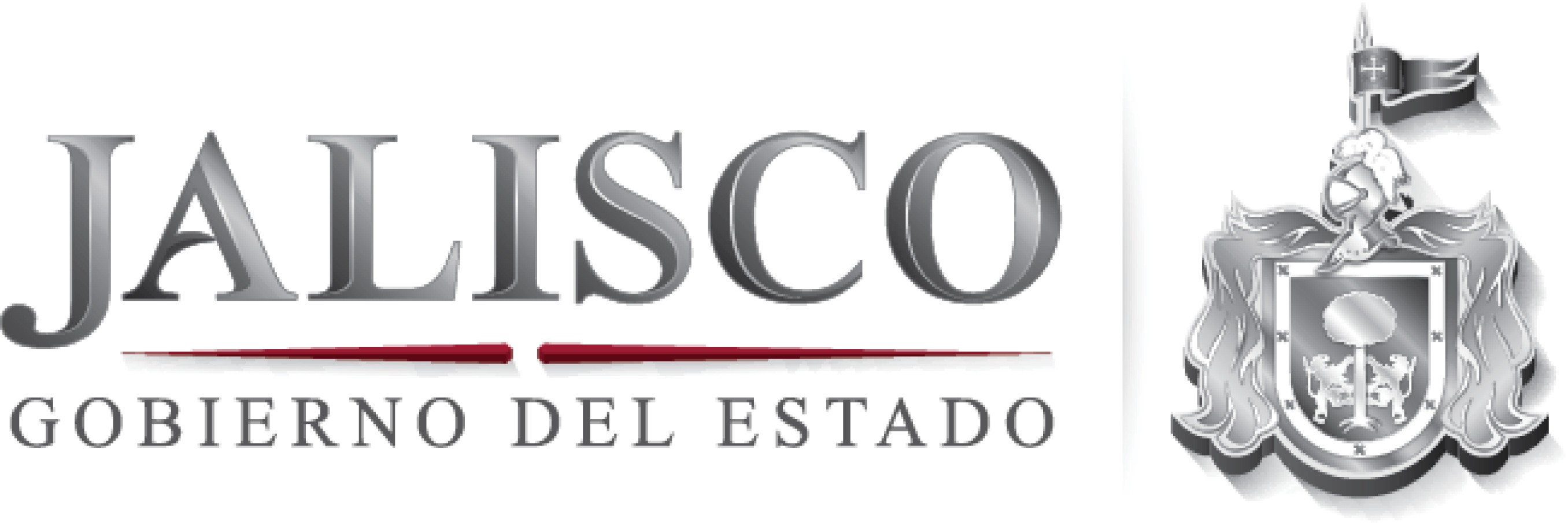 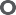 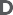 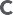 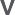 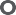 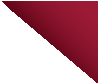 Sin más por el momento y a la espera de una respuesta de su parte quedo a sus órdenes por cualquier aclaración al respectoA T E N T A M E N T EGuadalajara, Jalisco a	de	de 20 	Firma del solicitanteMARCAPLACASMODELOTIPOMOTORSERIECAPACIDAD